令和4年4月13日湖北台東小学校PTA会員様我孫子市立湖北台東小学校ＰＴＡ会長　金児　美佐保令和4年度　総会資料掲示および承認決議について陽春の候、ＰＴＡ会員の皆様におかれましては、ますます御健勝のこととお慶び申し上げます。日頃より、東小ＰＴＡ活動にご理解ご協力をいただき、誠にありがとうございます。　さて、この度令和4年度東小学校PTA新役員を選出させていただき、総会資料を学校ホームページに掲示致しました。本来であれば、4月に体育館にて行う定期総会にて、選出報告、承認決議を行わせて頂くのですが、コロナ禍を考慮いたしまして、書面決議（Webアンケート）とさせて頂く事になりました。また、総会資料の配布は行わず、東小ホームページ「PTAから」に総会資料を掲示致します。資料をご確認頂き、ＱＲコードまたはＵＲＬからアンケートにて回答頂けますようお願い致します。集計についてはPTA執行部にて行い、顧問（校長先生）および副会長（教頭先生）立ち会いの下、議決いたします。Webにて回答が困難な場合は、下記アンケートをご記入頂き、担任の先生にご提出ください。【アンケート回答手順】1：東小ホームページ「PTAから」に掲示しました、『総会資料』をご確認ください。2：下記またはホームページのQRコードを読み取るか、ＵＲＬにアクセスすると、Webアンケートが開きますので、必要事項入力後「承認」「否認」を選択し、送信して下さい。また、Webアンケートで回答が難しい方は、下記アンケートに記入頂き、切り取って担任の先生にお渡しください。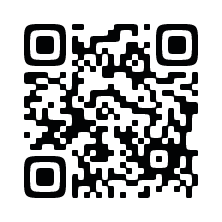 記　　　　　　　　　　　　　議案　　：令和4年度湖北台東小学校PTA新役員選出および総会資料の承認決議決議方法：全会員の過半数の承認により決議されます。　　　　　※Webアンケートまたは紙面にて、「承認」「否認」をご回答ください。　　【回答QRコード】　　　　　※回答（提出）の無い方は承認いただいたものとして集計させていただきます。3．回答（提出）期限：　令和4年4月18日（月）以上　　き　り　と　り総会資料を確認しました。議案第1号から第6号について承認します否認します　 　　　□　第1号について（理由：　　　　　　　　　　　　　　　　　　　　　）　　　　　　　　　　□　第2号について（理由：　　　　　　　　　　　　　　　　　　　　　）　　　　　　　　　　□　第3号について（理由：　　　　　　　　　　　　　　　　　　　　　）　　　　　　　　　　□　第4号について（理由：　　　　　　　　　　　　　　　　　　　　　）　　　　　　　　　　□　第5号について（理由：　　　　　　　　　　　　　　　　　　　　　）　　　　   　　　　　　□　第6号について（理由：　　　　　　　　　　　　　　　　　　　　　）□　全議題について（理由：　　　　　　　　　　　　　　　　　　　　　）令和４年４月　日上記の通り回答致します。　　　　　　氏名　　　　　　　　　　　　　　　　印